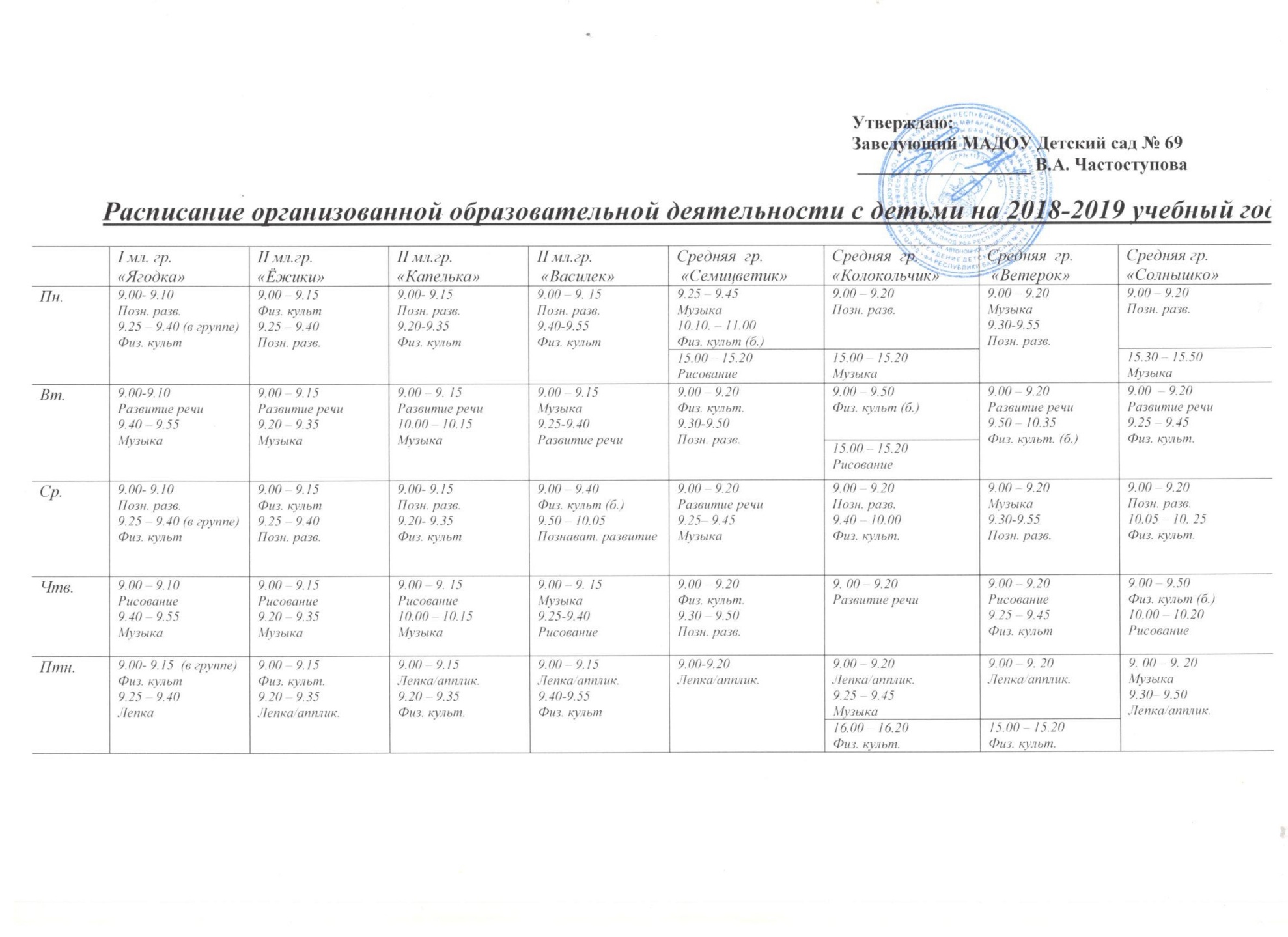 Старшая гр. «Пчёлка»Старшая гр.«Ромашка»Подгот. гр.«Радуга»Подгот. гр.«Росинка»ГКП«Малышок»Пн.9.00-9.25Позн. разв9.50 – 10.15Музыка 9.00- 10.00Физ. культ. (б.)10.10 – 10.35Позн. разв 9.00- 9.30Позн. разв9.40 – 10.10Развитие речи10.20 – 10.50Музыка9.00 – 9. 30Позн. разв10.00– 10.30Физ. культ9.00 – 9.15Позн. разв11.00 – 11.15МузыкаПн.15.00 – 15.25Рисование15.00 – 15 30Рисование9.00- 9.30Позн. разв9.40 – 10.10Развитие речи10.20 – 10.50Музыка15.00 – 15.30Рисование9.00 – 9.15Позн. разв11.00 – 11.15МузыкаВт.9.00 – 9.25Позн. разв9.50 – 10.15Физ. культ.9.00 – 9.25Позн. разв 10.20 – 10.45Физ. культ.9.00 – 9. 30Позн. разв 10.00 – 11.10Физ. культ. (б.)9.00 – 9.30Позн. разв.9.40 – 10.10Развитие речи10.20 – 10.50Музыка9.00 – 9.15Развитие речи9.25 – 9.40Физ. культ ( в гр.)Вт.9.00 – 9.25Позн. разв9.50 – 10.15Физ. культ.15.00 – 15.25Музыка15.00 – 15. 30Рисование9.00 – 9.30Позн. разв.9.40 – 10.10Развитие речи10.20 – 10.50Музыка9.00 – 9.15Развитие речи9.25 – 9.40Физ. культ ( в гр.)Ср.9.00-9.25Развитие речи9.50 – 10.15Музыка9.00-9.25Развитие речи 9.35– 10.00Рисование 9.00- 9.30Позн. разв9.40 – 10.10Развитие речи10.20 – 10.50Музыка9.00 – 9.30Позн. разв 9.40 – 10.10Развитие речи10.45 – 11.55Физ. культ. (б.)9.00 – 9.15Позн. разв11.00 – 11.15МузыкаСр.15.00 – 15.25 Рисование9.00-9.25Развитие речи 9.35– 10.00Рисование 9.00- 9.30Позн. разв9.40 – 10.10Развитие речи10.20 – 10.50Музыка9.00 – 9.30Позн. разв 9.40 – 10.10Развитие речи10.45 – 11.55Физ. культ. (б.)9.00 – 9.15Позн. разв11.00 – 11.15МузыкаЧтв.9.00 -9.25 Позн. разв10.00 – 11.00Физ. культ. (б.) .9.00 – 9.25Позн. разв 9.00 – 9.30Позн. разв 9.55-10.25Физ. культ 9.00 – 9.30Позн. разв 10.20 – 10.50Музыка 9.00 – 9.15Рисование.9.25 – 9.40Физ. культ ( в гр.)Чтв.9.00 -9.25 Позн. разв10.00 – 11.00Физ. культ. (б.) .15.00 – 15.25Физ. культ15.00 – 15.30Рисование15.00 – 15.30Рисование9.00 – 9.15Рисование.9.25 – 9.40Физ. культ ( в гр.)Птн.9.00 – 9.25Развитие речи9.30 – 9.55Лепка/апплик. 10.00 – 10.25Физ. культ9.00 – 9.25Развитие речи 9.50 – 10.15Музыка 9.00 – 9.30Лепка/апплик.9.00-9.30Лепка/апплик.10.30 – 11.00Физ. культ.9.00 – 9.15Лепка/аппликация9.25 – 9.40Физ. культ ( в гр.)Птн.9.00 – 9.25Развитие речи9.30 – 9.55Лепка/апплик. 10.00 – 10.25Физ. культ15.00 – 15.25Лепка/апплик.15.30 – 16.00  Физ. культ.9.00-9.30Лепка/апплик.10.30 – 11.00Физ. культ.9.00 – 9.15Лепка/аппликация9.25 – 9.40Физ. культ ( в гр.)